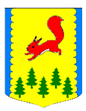 КРАСНОЯРСКИЙ КРАЙПИРОВСКИЙ МУНИЦИПАЛЬНЫЙ ОКРУГПИРОВСКИЙ ОКРУЖНОЙ СОВЕТ ДЕПУТАТОВРЕШЕНИЕОб  утверждении Порядка назначения и проведения собрания граждан в целях рассмотрения и обсуждения вопросоввнесения инициативных проектов в Пировском муниципальном округе Красноярского краяВ соответствии с Федеральным законом от 20.07.2020 № 236-ФЗ «О внесении изменений в Федеральный закон «Об общих принципах организации местного самоуправления в Российской Федерации», Федеральным законом от 20.07.2020 № 216-ФЗ «О внесении изменений в Бюджетный кодекс Российской Федерации», Уставом Пировского муниципального округа, Пировский окружной Совет депутатов РЕШИЛ:1. Утвердить Порядок назначения и проведения собрания граждан в целях рассмотрения и обсуждения вопросов внесения инициативных проектов в Пировском муниципальном округе Красноярского края, согласно Приложению.2. Контроль за исполнением настоящего Решения возложить на постоянную комиссию по жизнеобеспечению, благоустройству, сельскому и лесному хозяйству.3. Решение вступает в силу после официального опубликования в районной газете «Заря». Приложение к Решению Пировского окружного Совета депутатов от09.11.2021 № 15-178рПОРЯДОКНАЗНАЧЕНИЯ И ПРОВЕДЕНИЯ СОБРАНИЯ ГРАЖДАН В ЦЕЛЯХ РАССМОТРЕНИЯ И ОБСУЖДЕНИЯ ВОПРОСОВ ВНЕСЕНИЯ ИНИЦИАТИВНЫХ ПРОЕКТОВ В ПИРОВСКОМ МУНИЦИПАЛЬНОМ ОКРУГЕ КРАСНОЯРСКОГО КРАЯОБЩИЕ ПОЛОЖЕНИЯ1.1. Настоящий Порядок назначения и проведения собрания граждан в целях рассмотрения и обсуждения вопросов внесения инициативных проектов в Пировском муниципальном округе Красноярского края (далее - Порядок) устанавливает общие положения, а также правила осуществления процедур по назначению и проведению собрания граждан в целях рассмотрения и обсуждения вопросов внесения инициативных проектов в Пировском муниципальном округе Красноярского края (далее Пировский муниципальный округ).1.2. Основные понятия, используемые для целей настоящего Порядка:1) инициативные проекты - проекты, разработанные и выдвинутые в соответствии с настоящим Порядком инициаторами проектов в целях реализации на территории, части территории Пировского муниципального округа мероприятий, имеющих приоритетное значение для жителей, по решению вопросов местного значения или иных вопросов, право решения которых предоставлено органам местного самоуправления Пировского муниципального округа.Порядок определения части территории Пировского муниципального округа, на которой могут реализовываться инициативные проекты, устанавливается решением Пировского окружного Совета депутатов.2) собрание - совместное обсуждение гражданами вопросов внесения инициативных проектов и их рассмотрения, проводимое на части территории Пировского муниципального округа.3) конференция (собрание делегатов) - совместное обсуждение делегатами вопросов внесения инициативных проектов и их рассмотрения, проводимое на территории Пировского муниципального округа.1.3. В собрании, конференции имеют право принимать участие жители Пировского муниципального округа, достигшие шестнадцатилетнего возраста.1.4. Никто не вправе оказывать принудительное воздействие на граждан с целью участия или неучастия в собрании, а также на их свободное волеизъявление. Право граждан на участие в собрании не может быть: ограничено в зависимости от происхождения, социального или имущественного положения, расовой и национальной принадлежности к общественным объединениям, политических и иных взглядов, рода и характера занятий, времени проживания в данной местности и других подобных обстоятельств.1.5. Собрание, конференция, проводимое для обсуждения вопросов местного значения, информирования населения о деятельности органов местного самоуправления и должностных лиц местного самоуправления, проводится в соответствии с Порядком о соответствующем собрании, конференции.1.6. Собрание, конференция, проводимое по вопросам, связанным с осуществлением территориального общественного самоуправления, проводится в соответствии с Положением о территориальном общественном самоуправлении и уставом территориального общественного самоуправления.2. ИНИЦИАТИВА ПРОВЕДЕНИЯ И НАЗНАЧЕНИЯ СОБРАНИЙ (КОНФЕРЕНЦИЙ)2.1. Собрание (конференция) проводится по инициативе населения, представительного органа муниципального образования, главы муниципального образования, а также в случаях, предусмотренных уставом территориального общественного самоуправления.Собрание (конференция), проводимое по инициативе представительного органа муниципального образования или главы муниципального образования, назначается соответственно представительным органом муниципального образования или главой муниципального образования.Собрание (конференция), проводимое по инициативе населения, назначается представительным органом муниципального образования в порядке, установленном уставом муниципального образования.Порядок назначения и проведения собрания (конференции) граждан в целях осуществления территориального общественного самоуправления определяется уставом территориального общественного самоуправления.Инициатором проведения собраний, конференций от имени населения Пировского муниципального округа может выступать инициативная группа жителей численностью не менее трех человек, достигших шестнадцатилетнего возраста и проживающих на территории Пировского муниципального округа.2.2. Инициатива населения Пировского муниципального округа о проведении собрания, конференции граждан оформляется в виде письменного обращения инициативной группы, в котором указываются вопросы, выносимые на рассмотрение собрания, конференции, ориентировочные сроки проведения, дата, время, место и  территория, на которой должно проводиться собрание (конференция).2.3. При выдвижении инициативы о проведении собрания, конференции инициативная группа направляет не менее чем за 15 дней до проведения собрания (конференции) обращение в Пировский окружной Совет депутатов, Главе округа.2.4. Обращение должно быть подписано всеми представителями инициативной группы.Вопрос о назначении собрания (конференции) по инициативе населения и представительного органа муниципального образования рассматривается на заседании Пировского окружного Совета депутатов в соответствии с регламентом Пировского окружного Совета депутатов, а по инициативе Главы округа, назначается Главой Пировского муниципального округа путем принятия постановления о назначении собрания (конференции).2.5. Гражданам должна быть предоставлена возможность предварительно ознакомиться с материалами готовящегося собрания (конференции).2.6. Пировский окружной Совет депутатов вправе проводить консультации с инициативной группой о целесообразности проведения собрания, конференции по соответствующему вопросу (вопросам), направить инициативной группе свои замечания, предложения или мотивированные возражения.2.7. Пировский окружной Совет депутатов вправе отказать инициативной группе в назначении собрания, конференции. Основанием для отказа может быть только нарушение инициативной группой федеральных законов, законов Красноярского края, муниципальных правовых актов.2.8. Подготовку и проведение собраний, конференций осуществляет инициативная группа.2.9. В решении, постановлении о проведении собрания, конференции указываются:- инициатор проведения собрания, конференции;- дата, место и время проведения собрания, конференции;- повестка собрания, конференции;- территория на которой проводится собрание, конференция;- численность населения данной территории, имеющего право на участие в проведении собрания или количество делегатов на конференцию;- лица, ответственные за подготовку и проведение собраний, конференций.2.10. Решение, постановление о назначении собраний, конференций подлежит официальному опубликованию (обнародованию).3. ОПОВЕЩЕНИЕ ГРАЖДАН О СОБРАНИЯХ, КОНФЕРЕНЦИЯХ3.1. Инициатор проведения собрания, конференции не позднее чем через 10 дней со дня принятия решения, постановления о проведении собрания, конференции  составляет список участников собрания, делегатов конференции и оповещает граждан, имеющих право на участие в собрании, конференции, о месте, дате и времени проведения собрания, конференции, выносимом на рассмотрение вопросе (вопросах), а также об инициаторе.3.2. Инициатор проведения собрания, конференции самостоятельно, с учетом местных условий, определяет способ оповещения граждан.4. ПОРЯДОК ПРОВЕДЕНИЯ СОБРАНИЯ, КОНФЕРЕНЦИИ 4.1. Собрание граждан считается правомочным, если в нем принимают участие не менее одной трети жителей соответствующей территории, достигших шестнадцатилетнего возраста.Конференция граждан считается правомочной, если в ней принимают участие не менее двух третей избранных на собраниях граждан делегатов, представляющих не менее одной трети жителей соответствующей территории, достигших шестнадцатилетнего возраста.4.2. Регистрация участников собрания (конференции) проводится непосредственно перед его проведением ответственными лицами.4.3. Собрание (конференция) открывается ответственным за его проведение лицом, либо одним из членов инициативной группы.Для ведения собрания (конференции) избирается председатель, секретаря собрания. Утверждение повестки дня, регламента проведения собрания (конференции), решения собрания (конференции) принимаются открытым голосованием простым большинством голосов участников собрания (конференции).4.4. Для подсчета голосов при проведении голосования из числа участников собрания (конференции) избирается счетная комиссия.4.5. В голосовании участвуют только граждане, включенные в список участников собрания (конференции), зарегистрированные в качестве участников собрания (конференции).4.6. Секретарь собрания (конференции) ведет протокол собрания (конференции), записывает краткое содержание выступлений по рассматриваемому вопросу (вопросам), принятое решение (обращение).4.7. Протокол оформляется в соответствии с настоящим положением. Решение собрания (конференции) в течение 10 дней доводится до сведения органов местного самоуправления и заинтересованных лиц.5. ПОЛНОМОЧИЯ СОБРАНИЯ (КОНФЕРЕНЦИИ)5.1. К полномочиям собрания (конференции) относятся:- обсуждение вопросов внесения инициативных проектов и их рассмотрения;- внесение предложений и рекомендаций по обсуждаемым вопросам на собрании;- осуществление иных полномочий, предусмотренных действующим законодательством.6. ИТОГИ СОБРАНИЙ (КОНФЕРЕНЦИЙ)6.1. Ход и итоги собрания (конференции) оформляются протоколом. Протокол должен содержать следующие данные:- дата, время и место проведения собрания (конференции);- инициатор проведения собрания (конференции);- состав президиума собрания (конференции);- состав счетной комиссии собрания (конференции);- адреса домов, жители которых участвуют в собрании (конференции);- количество граждан, имеющих право на участие в собрании или делегатов, избранных на конференцию;- количество граждан, зарегистрированных в качестве участников собрания или делегатов конференции;- полная формулировка рассматриваемого инициативного проекта (проектов), выносимого на голосование;- результаты голосования и принятое решение;- подпись председателя и секретаря собрания (конференции).К протоколу должны прилагаться материалы собрания (конференции), а также списки участников собрания или делегатов конференции, представителей органов местного самоуправления Пировского муниципального округа и других заинтересованных лиц.6.2. Собрание (конференция) также принимает решение об избрании лиц, уполномоченных представлять собрание, конференцию во взаимоотношениях с органами местного самоуправления и должностными лицами местного самоуправления Пировского муниципального округа.6.3. Решения, принятые собранием (конференцией), подлежат обязательному рассмотрению органами местного самоуправления и должностными лицами местного самоуправления Пировского муниципального округа, к компетенции которых отнесено решение содержащихся в обращениях вопросов, в течение 30 дней со дня поступления с направлением письменного ответа.6.4. Итоги собраний (конференций) подлежат официальному опубликованию (обнародованию).7. ФИНАНСИРОВАНИЕ МЕРОПРИЯТИЙ7.1. Финансовое обеспечение мероприятий, связанных с подготовкой и проведением собраний (конференций) является расходным обязательством администрации Пировского муниципального округа.09.11.2021   с. Пировское     	    № 15-178рПредседатель Пировского 	             Глава Пировского окружного Совета депутатов	         муниципального округа___________Г.И. Костыгина	       __________ А.И. Евсеев